APPENDIX 1 – Parental Agreement to Administer Prescription or Non-prescription MedicineST GABRIEL’S C OF E PRIMARY SCHOOLNotes to Parent / GuardiansNote 1: This school will only give your pupil medicine after you have completed and signed this form.Note 2: All medicines must be in the original container as dispensed by the pharmacy, with the pupil’s name, its contents, the dosage and the prescribing doctor’s name as appropriate.Note 3: The information is requested, in confidence, to ensure that the school is fully aware of the medical needs of your child.Prescribed/Non Prescribed MedicationDetails of Person Completing the Form:I confirm that the medicine detailed overleaf has been prescribed by a doctor, and that I give my permission for the Headteacher (or a nominee) to administer the medicine to my son/daughter during the time he/she is at the School.I will inform the School immediately, in writing, if there is any change in dosage or frequency of the medication or if the medicine is stopped. I also agree that I am responsible for collecting any unused or out of date supplies and that I will dispose of the supplies.The above information is, to the best of my knowledge, accurate at the time of writing.Parent’s Signature 	Date  	(Parent/Guardian/person with parental responsibility)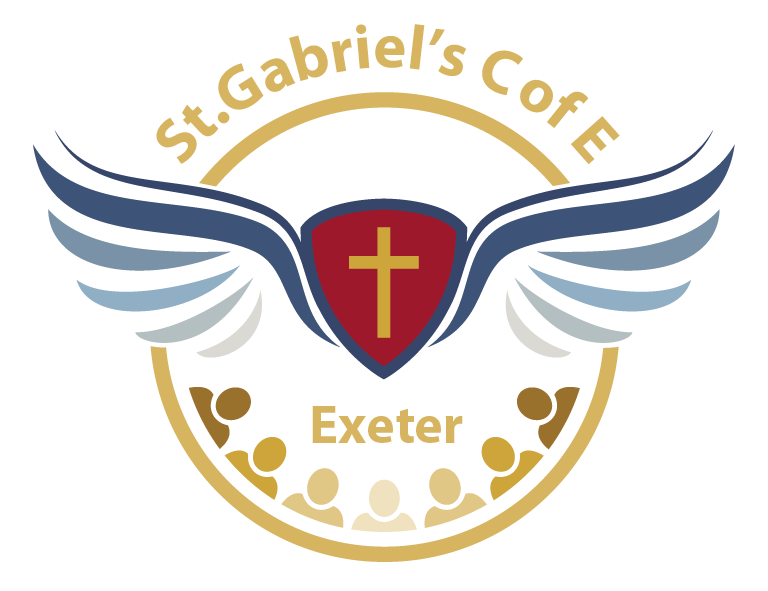 DatePupil’s nameDate of birthClass/Year GroupReason for medicationName / type of medicine(as described on the container)Expiry date of medicationHow much to give (i.e. dose to be given)Time(s) for medication to be givenSpecial precautions /other instructions(e.g. to be taken with/before/after food)Are there any side effects that the school needs to know about?Procedures to take in an emergencyI understand that I must deliver the medicine personally to the schools reception staffTime limit – please specify how long your pupil needs to be taking the medication 	day/s 	week/sI give permission for my son/daughter to be administered non prescribed medication such as calpol, ibuprofen, hayfever reliefI give permission for my son/daughter to be administered the emergency inhaler held by the school in the event of an emergencyYes / No/ Not applicableI give permission for my son/daughter to carry their own asthma inhalersYes / No / Not applicableI give permission for my son/daughter to carry their own asthma inhaler and manage its useYes / No / Not applicableName of parent/guardianRelationship to pupilDaytime telephone numberAlternative contact details in the event of an emergencyName and phone number of GPAgreed review date to be initiated by [named member of staff] if applicable